Request Reference: 17180444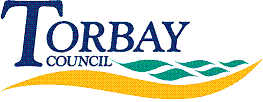 Date received: 19 June 2017Date response sent: 5 July 2017Please complete the table below with regard to the following recyclable material streams collected by yourselves as the Local Authority:Tor2 are the waste collection contractor for Torbay Council and are responsible for the materials that are collected for recycling in terms of arranging the destination and any payment / income associated with it.  For further information about the destinations and price per tonne, Tor2 will need to be contacted although may not be willing to provide any commercially sensitive information.Collected Recyclable MaterialAnnual Tonnage 2016Current Contractor NameCurrent Contract End DateCurrent Price per Tonne
(£ +ve or -ve)Contract Manager Name & Contact detailsWood2314.97Tor2 / Kier2020Not availableTor2, Aspen Way, Paignton, TQ4 7QR 01803 701316Rubble/Inert771.72Tor2 / Kier2020Not availableTor2, Aspen Way, Paignton, TQ4 7QR 01803 701316Street Sweepings1913.01Tor2 / Kier2020Not availableTor2, Aspen Way, Paignton, TQ4 7QR 01803 701316Glass4035.67Tor2 / Kier2020Not availableTor2, Aspen Way, Paignton, TQ4 7QR 01803 701316Hard Mix Plastics6.86Tor2 / Kier2020Not availableTor2, Aspen Way, Paignton, TQ4 7QR 01803 701316